                                     Звенит звонок последний…
                                                                                            Солнечным весенним утром 25 мая 2017 года в МОБУ СОШ с. Удельно – Дуваней было празднично и многолюдно. Здесь собрались выпускники, родители, педагоги, чтобы всем вместе услышать озорной звук школьного колокольчика, который для выпускников 9 классов прозвучит в последний раз.      Торжественное  мероприятие открыла директор школы Гайниева Л.А.,  так же выпускников поздравила глава сельского поселения Жилина Н.С.  В адрес выпускников прозвучало много теплых слов, пожеланий и напутствий от учителей, родителей и, конечно же, наивные стихи о последнем звонке из уст самых маленьких школьников. Почетное право дать последний звонок, символизирующий своей звонкой трелью начало нового пути, было предоставлено выпускнику 9 класса Зинатуллину Ильдару и Хамитовой Анаид.      Завершилась линейка традиционным вальсом выпускников и «салютом» из воздушных шариков.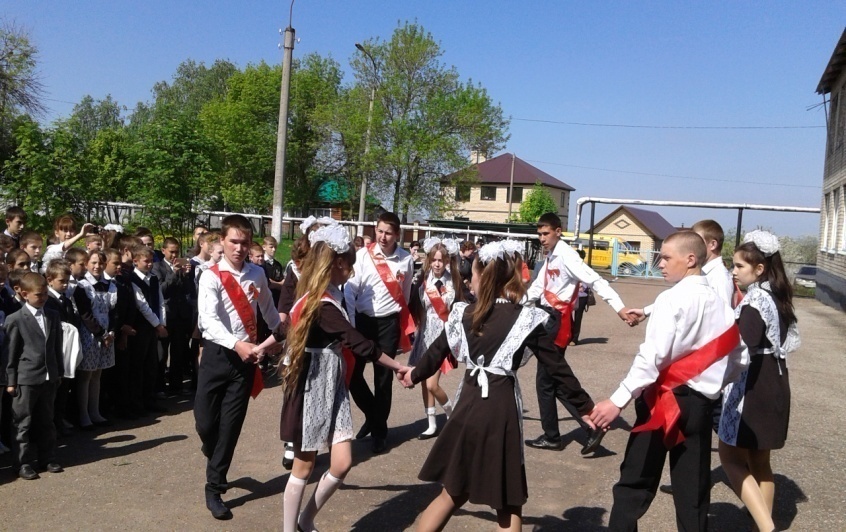 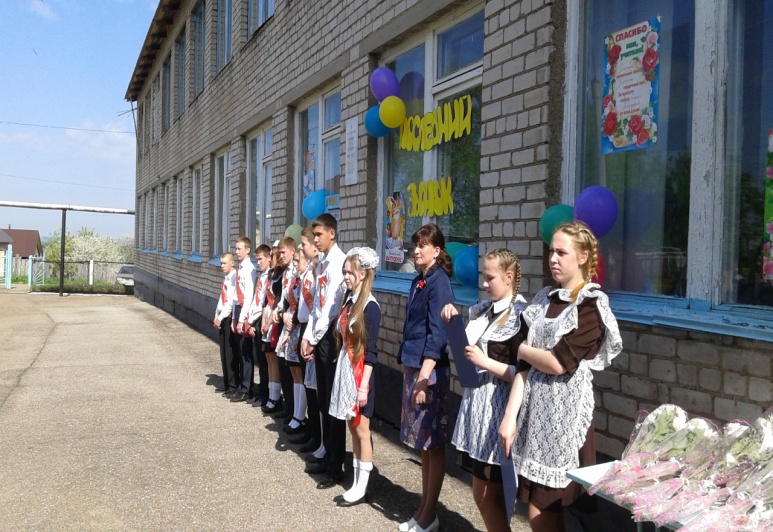 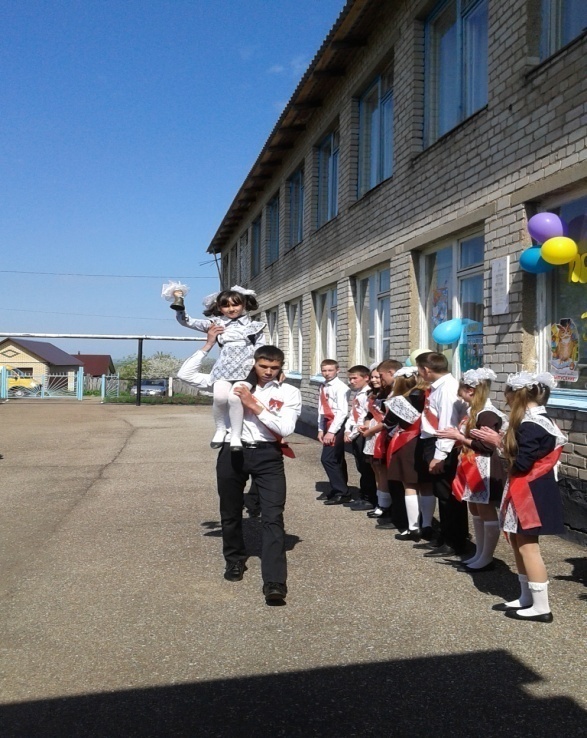 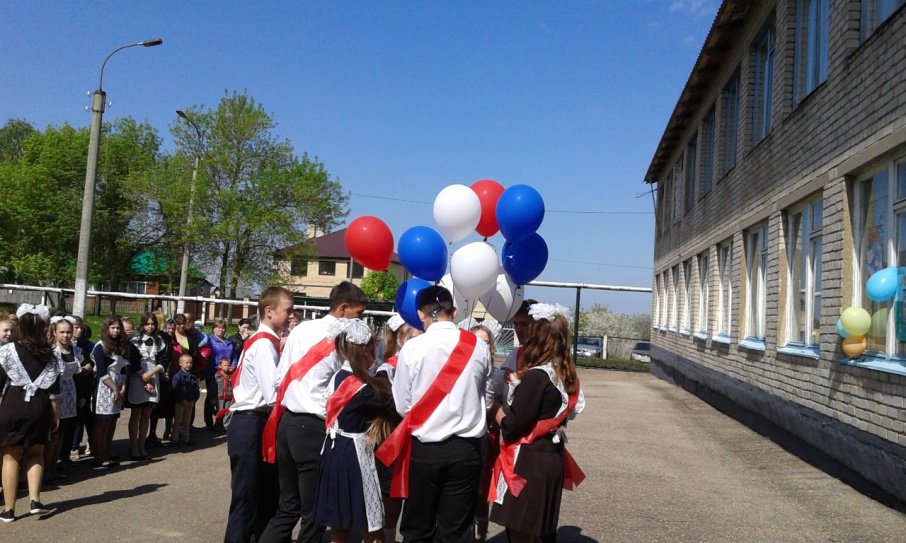 